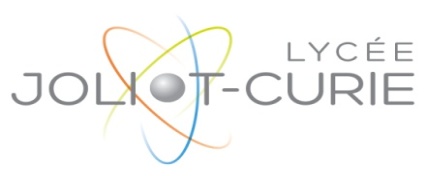 TAXE D'APPRENTISSAGE 2022Bordereau de paiement du solde de 13%Nom de l'entreprise : 							Siret : Adresse/Code postal/Ville : 	Interlocuteur		Nom : 							Prénom : 		Fonction : 		Adresse mail : 						Tél : Masse salariale 2021 : 				€Montant du versement : 			€		Payé par chèque N°					Banque : 		(à l'ordre de l'Agent comptable du Lycée Joliot Curie)		Payé par virement Fait à : 									Le : (signature et cachet de la société)Document à retourner par mail à : int.0771027y@ac-creteil.fr ou par courrier Lycée Frédéric Joliot Curie168 rue Frédéric Joliot Curie - BP3677196 DAMMARIE LES LYS cedexUn reçu libératoire vous sera adressé dès le versement.Titulaire du compte : LYCEE POLYVALENT JOLIOT CURIE DAMMARIETitulaire du compte : LYCEE POLYVALENT JOLIOT CURIE DAMMARIETitulaire du compte : LYCEE POLYVALENT JOLIOT CURIE DAMMARIETitulaire du compte : LYCEE POLYVALENT JOLIOT CURIE DAMMARIETitulaire du compte : LYCEE POLYVALENT JOLIOT CURIE DAMMARIETitulaire du compte : LYCEE POLYVALENT JOLIOT CURIE DAMMARIETitulaire du compte : LYCEE POLYVALENT JOLIOT CURIE DAMMARIETitulaire du compte : LYCEE POLYVALENT JOLIOT CURIE DAMMARIEIBAN (international Bank Account Number)IBAN (international Bank Account Number)IBAN (international Bank Account Number)IBAN (international Bank Account Number)IBAN (international Bank Account Number)IBAN (international Bank Account Number)IBAN (international Bank Account Number)BIC (Bank Identifier Code)FR7610071770000000100209282TRPUFRP1